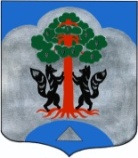 СОВЕТ ДЕПУТАТОВМО СОСНОВСКОЕ СЕЛЬСКОЕ ПОСЕЛЕНИЕМО ПРИОЗЕРСКИЙ МУНИЦПАЛЬНЫЙ РАЙОНЛЕНИНГРАДСКОЙ ОБЛАСТИ13  декабря  2016 года                         № 103                                О назначении главы администрациимуниципального образования Сосновское сельское поселение муниципального образованияПриозерский муниципальный районЛенинградской области               В соответствие с требованиями статьи 37 Федерального закона от 06.10.2003г № 131-ФЗ «Об общих принципах организации местного самоуправления в Российской Федерации», статьи 50 Устава муниципального образования  Сосновское сельское поселение муниципального образования  Приозерский муниципальный район Ленинградской области, на основании решения конкурсной комиссии по проведению конкурса на замещение должности главы администрации  муниципального образования Сосновское сельское поселение от 13.12.2016 г. № 2  Совет депутатов РЕШИЛ:Назначить главой администрации муниципального образования Сосновское сельское поселение муниципального образования Приозерский муниципальный район Ленинградской области  Минича Сергея Михайловича с 16 января 2017 года на срок полномочий совета депутатов муниципального образования Сосновское сельское поселение (до дня начала работы Совета депутатов муниципального образования Сосновское сельское поселение нового созыва)Настоящее решение вступает в силу с момента  принятия.Настоящее решение подлежит официальному опубликованию.Глава муниципальногообразования:                                                                                             Д.В.КалинРазослано: дело-2, Припрок-1